                                                                                                                                                                                                        О Т К Р Ы Т О Е    А К Ц И О Н Е Р Н О Е     О Б Щ Е С Т В О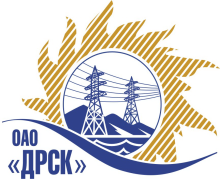 ПРОТОКОЛрассмотрения заявокПРЕДМЕТ ЗАКУПКИ:Открытый запрос предложений «Шкафы КП Исеть мини» для нужд филиала ОАО «ДРСК» «Приморские электрические сети»  (закупка № 1651 раздела 2.2.2.):Планируемая стоимость закупки в соответствии с ГКПЗ: 980 000,00  руб. без учета НДСПРИСУТСТВОВАЛИ: 8 членов постоянно действующей Закупочная комиссия 2-го уровня.ВОПРОСЫ, ВЫНОСИМЫЕ НА РАССМОТРЕНИЕ ЗАКУПОЧНОЙ КОМИССИИ: О признании предложений соответствующими условиям закупкиО предварительной ранжировке предложенийО проведении переторжкиВОПРОС 1: О признании предложений соответствующими условиям закупкиПредложения ООО "ТМ системы" (620043, Свердловская область, г. Екатеринбург, ул.Заводская, 77), ООО "ЦСП" (690035, Россия, Приморский край, г. Владивосток, ул. Калинина, д. 25) признаются удовлетворяющим по существу условиям закупки. Предлагается принять данные предложения к дальнейшему рассмотрению.ВОПРОС 2 «О предварительной ранжировки предложений»ОТМЕТИЛИ:В соответствии с требованиями и условиями, предусмотренными извещением о закупке и Закупочной документацией, предлагается предварительно ранжировать предложения следующим образом: ВОПРОС 3 «О проведении переторжки»ОТМЕТИЛИ:Учитывая результаты экспертизы предложений Участников закупки, Закупочная комиссия полагает целесообразным проведение переторжки. РЕШИЛИ:Признать предложения ООО "ТМ системы" (620043, Свердловская область, г. Екатеринбург, ул.Заводская, 77), ООО "ЦСП" (690035, Россия, Приморский край, г. Владивосток, ул. Калинина, д. 25) соответствующими условиям закупки.Утвердить предварительную ранжировку предложений:1 место: ООО "ТМ системы"2 место: ООО "ЦСП". Провести переторжку.Пригласить к участию в переторжке участников  ООО "ТМ системы" (620043, Свердловская область, г. Екатеринбург, ул.Заводская, 77), ООО "ЦСП" (690035, Россия, Приморский край, г. Владивосток, ул. Калинина, д. 25). Определить форму переторжки: заочная.Назначить переторжку на 30.08.2013 в 16:00 час. (благовещенского времени).Место проведения переторжки: ОАО «ДРСК», г. Благовещенск (okzt5@drsk.ru).Техническому секретарю Закупочной комиссии уведомить участников, приглашенных к участию в переторжке о принятом комиссией решении.ДАЛЬНЕВОСТОЧНАЯ РАСПРЕДЕЛИТЕЛЬНАЯ СЕТЕВАЯ КОМПАНИЯУл.Шевченко, 28,   г.Благовещенск,  675000,     РоссияТел: (4162) 397-359; Тел/факс (4162) 397-200, 397-436Телетайп    154147 «МАРС»;         E-mail: doc@drsk.ruОКПО 78900638,    ОГРН  1052800111308,   ИНН/КПП  2801108200/280150001№ 471/МТПиР-Р               город  Благовещенск29.08.2013г.Место в предварительной ранжировкеНаименование и адрес участникаЦена заявки и иные существенные условия1 местоООО "ТМ системы" (620043, Свердловская область, г. Екатеринбург, ул.Заводская, 77)Цена: 979 278,48 руб.  без учета НДС (1 155 548,61 руб. с учетом НДС)2 местоООО "ЦСП" (690035, Россия, Приморский край, г. Владивосток, ул. Калинина, д. 25)Цена: 979 650,00 руб. без учета НДС (1 155 987,00 руб. с учетом НДС)Ответственный секретарь Закупочной комиссии 2 уровня ОАО «ДРСК»____________________О.А. МоторинаТехнический секретарь Закупочной комиссии 2 уровня ОАО «ДРСК»____________________Е.Ю. Коврижкина